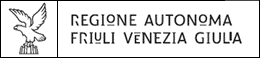 il/la sottoscritto/a _______________________________________________in qualità di legale rappresentante del beneficiario procuratore del beneficiarioIn riferimento alla rendicontazione del contributo concesso con decreto n. __________/GRFVG del ____________ per la realizzazione del progetto “_____________________________”Luogo e data_______________________________________________________________________________(sottoscritto digitalmente)ALLEGATI AL MODULO DI RENDICONTAZIONERENDICONTAZIONE CONTRIBUTOrelativo all’avviso pubblico per iniziative progettuali riguardanti attività culturali da attuare per favorire l’incontro del mondo produttivo con la creatività, emanato con DGR 1947/2022 – LR 16/2014 e DPReg. 33/2015. Anno 2023.Alla Regione autonoma Friuli Venezia GiuliaDirezione centrale cultura e sport Servizio Attività CulturaliPec: cultura@certregione.fvg.itModulo rendicontoModulo rendicontoDati del legale rappresentanteDati del legale rappresentanteNome e CognomeNato/aIn dataResidente in (via, n., città, cap, prov.)TelefonoE-mailDati del beneficiarioDati del beneficiarioDenominazione Codice fiscaleIndirizzo sede legale (via, n., città, cap, prov.)TelefonoE-mailPecC/c Iban o Conto di TesoreriaAperto presso Banca/PostaAi sensi degli articoli 46 e 47 del DPR 445/2000, sotto la propria responsabilità e nella piena consapevolezza di quanto disposto dagli articoli 75 e 76 del richiamato DPR:DICHIARADi aver ricevuto in via anticipata, con decreto di concessione n.      /CULT o GRFVG del       , il contributo di euro       pari al      %* del fabbisogno di finanziamento richiesto nella domanda*indicare la percentuale di fabbisogno coperta dal contributo regionale (100% o 90% o 80%) Che il fabbisogno di finanziamento non coperto dal contributo regionale è stato coperto con le seguenti fonti di finanziamento (specificare le fonti di copertura della parte di fabbisogno non coperto da contributo regionale qualora il contributo concesso sia pari al 90 per cento o 80 per cento del fabbisogno di finanziamento conformemente a quanto indicato nel bilancio consuntivo dell’iniziativa - vedi articolo 21, comma 2, lettera b) dell’Avviso - non compilare se il contributo regionale è stato pari al 100% del fabbisogno di finanziamento- ATTENZIONE quanto indicato deve essere conforme a quanto dichiarato nel bilancio consuntivo):Entrate generate dall’iniziativa: euro        Entrate da altri contributi pubblici o privati: - soggetto concedente:      - entità del finanziamento: euro       - trattasi di erogazione liberale con procedimento Art Bonus FVG? SI         NO  - soggetto concedente:      - entità del finanziamento: euro       - trattasi di erogazione liberale con procedimento Art Bonus FVG? SI         NO  - soggetto concedente:      - entità del finanziamento: euro       - trattasi di erogazione liberale con procedimento Art Bonus FVG? SI         NO  Fondi propri del beneficiario: euro      Fondi del partner: euro      Che le spese generali di funzionamento del beneficiario inserite alla voce E dell’elenco analitico della documentazione giustificativa della spesa sono: nessuna spesa di funzionamento fino al 10 per cento dell’incentivo superiori al 10 per cento e nella misura massima del 30 per cento dell’incentivo ed esclusivamente riferibili al progetto svolto. (ATTENZIONE indicare l’opzione conforme a quanto dichiarato nell’elenco analitico nella voce E)  che le fatture interamente rendicontate alla Regione, non sono state utilizzate per rendicontare contributi diversi da quello regionale oggetto della presente rendicontazione che le fatture parzialmente rendicontate alla Regione, per la parte inserita nella presente rendicontazione non sono state utilizzate per rendicontare contributi diversi da quello regionale oggetto della presente rendicontazione che gli adempimenti in ordine agli obblighi di trasparenza e pubblicità di cui all’articolo 1, commi 125-127, della Legge 124/2017 sono verificabili al seguente link:      (adempimento previsto per associazioni, onlus, fondazioni e soggetti che redigono il bilancio ai sensi dell’articolo 2435-bis del codice civile) ovvero mediante nota integrativa al bilancio (soggetti che esercitano le attività di cui all’articolo 2195 del codice civile).SI IMPEGNA si impegna a non utilizzare i documenti di spesa inseriti nella presente rendicontazione per la quota già rendicontata alla Regione, al fine di rendicontare altri contributi diversi da quello regionale DICHIARA INOLTREChe l’iniziativa per cui è stato concesso il finanziamento è stata realizzata conformemente a quanto descritto nella domanda di contributo e nel rispetto delle prescrizioni dell’Avviso, approvato con delibera n. 1947/2022, e che il contributo è stato interamente utilizzato per la realizzazione dell’iniziativa per cui è stato concesso il finanziamento.Di esonerare codesta amministrazione regionale e la tesoreria regionale da ogni responsabilità per errori in cui le medesime possano incorrere in conseguenza di inesatte indicazioni contenute nella presente istanza, e per effetto di mancata comunicazione, nelle dovute forme, di eventuali variazioni successive.Di esonerare codesta amministrazione regionale da ogni responsabilità per la dispersione di comunicazione dipendenti da inesatta indicazione del recapito cui inviare le comunicazioni relative al procedimento da parte del richiedente oppure per mancata o tardiva comunicazione dell’eventuale cambiamento del recapito indicato nella domanda o per eventuali disguidi postali o telegrafici o per fatti imputabili a terzi, a caso fortuito o forza maggiore.Di aver preso visione dell’informativa relativa al trattamento dei dati personali ai sensi di quanto previsto dal decreto legislativo 30 giugno 2003, n. 196 (Codice in materia di trattamento dei dati personali) e dal Regolamento (UE) 2016/679 pubblicata sul sito istituzionale della Regione alla pagina:https://www.regione.fvg.it/rafvg/export/sites/default/RAFVG/cultura-sport/attivita-culturali/allegati/InformativaPrivacy_Cultura_14052021.pdfRelazione illustrativaRelazione illustrativaTitolo del progetto      Descrivere qual è stata la coerenza del progetto con le strategiecontenute nel “Bid Book – GO! Borderless” dicandidatura di Nova Gorica-Gorizia a capitaleeuropea della cultura 2025, e con le finalitàdella legge regionale 19/2021Descrivere qual è stato il grado di innovatività e creatività dell’iniziativa in relazione all’oggetto o alle modalità di realizzazione della stessaDescrivere come si è sviluppato il piano di comunicazione e promozione del progetto finanziatoDescrivere qual è stata la capacità del luogo di valorizzare l’evento (e/o viceversa), nonché specificare in quali Comuni del FVG è stato realizzato il progetto. Descrivere quali sono state le modalità di coinvolgimento dei partner (indicare i soggetti partner e le attività da loro svolte rispetto a quanto precedentemente indicato nella domanda di contributo) in coerenza con il quadro logicoPartner 1Attività svolta:      Partner 2Attività svolta:      …     Descrivere qual è stata la coerenza del progetto con il Piano Nazionale di Ripresa e Resilienza (in rapporto a quanto precedentemente indicato nella domanda di contributo)Descrivere in quale modo sono stati coinvolti nel progetto i giovani artisti (specificando il nome, l’età e le attività svolte nel progetto) Indicare quali sono state le modalità di valorizzazione delle lingue minoritarie (friulano, sloveno, tedesco) e/o comunitarieRelazione conclusiva dell’iniziativaDescrivere qual è stata la capacità dell'iniziativa di essere portatrice distimoli all'inclusività sociale (con il fine diampliare, estendere e valorizzare la culturadella disabilità, attraverso il coinvolgimentoattivo di soggetti diversamente abili, la sceltadei temi trattati, o la fruibilità delle iniziativeda parte di pubblico diversamente abile, aisensi dell’articolo 16 della legge regionale16/2022)Per tutte le tipologie di beneficiari allegare: quadro logico relativo delle attività realizzate su apposito modulo copia del materiale informativo da cui si evince l’apposizione del logo della Regione e del lettering: “IOSONOFRIULIVENEZIAGIULIA” (art. 26 comma 1, lettera i), dell’Avviso) per i rimborsi spese: dichiarazione sostitutiva di atto di notorietà, rilasciata ai sensi dell’articolo 47 del decreto del Presidente della Repubblica 445/2000, attestante i dati relativi al soggetto rimborsato (articolo 9, comma 5, del Regolamento approvato con Decreto del Presidente della Regione 13 febbraio 2015, n. 033/Pres e s.m.i.) su apposito modulo eventuale procura, sottoscritta dal legale rappresentate, con cui viene incaricato il soggetto alla sottoscrizione e presentazione della rendicontazione, compilata su apposito moduloPer soggetti che siano imprese, ai sensi degli articoli 41 e 41 bis della L. R. 7/2000 allegare anche: elenco analitico della documentazione giustificativa della spesa e bilancio consuntivo relativo al progetto realizzato, ripartito nelle voci di entrata e di costo, firmato digitalmente dal legale rappresentante del beneficiario o altro soggetto debitamente autorizzato a ricevere e trasmettere in nome e per conto del beneficiario medesimo su apposito modulo copia non autentica della documentazione di spesa, corredata da una dichiarazione del beneficiario stesso attestante la corrispondenza della documentazione prodotta agli originali l’eventuale certificazione della spesaPer soggetti che siano enti locali ed enti pubblici, enti regionali, enti che svolgono le funzioni del servizio sanitario regionale, università o enti di ricerca di diritto pubblico, l’Agenzia per lo sviluppo del turismo (Turismo FVG), società partecipate con capitale prevalente della Regione oppure enti o consorzi di sviluppo industriale, ai sensi dell’articolo 42 della LR 7/2000 allegare anche: bilancio consuntivo relativo al contributo concesso, ripartito nelle voci di entrata e di costo, su modello predisposto e firmato digitalmente dal legale rappresentante del beneficiario o altro soggetto debitamente autorizzato a ricevere e trasmettere in nome e per conto del beneficiario medesimo su apposito modulo  dichiarazione che attesti che l'attività per la quale l'incentivo è stato erogato è stata realizzata nel rispetto delle disposizioni normative che disciplinano la materia e delle condizioni eventualmente poste nel decreto di concessionePer soggetti che siano istituzioni, associazioni senza fini di lucro, organizzazione non lucrative di utilità sociale (onlus), fondazioni e comitati, ai sensi degli articoli 43 della LR 7/2000 allegare anche: elenco analitico della documentazione giustificativa della spesa e bilancio consuntivo relativo al  progetto realizzato, ripartito nelle voci di entrata e di costo, firmato digitalmente dal legale rappresentante del beneficiario o altro soggetto debitamente autorizzato a ricevere e trasmettere in nome e per conto del beneficiario medesimo su apposito modulo.